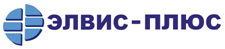 ПРЕСС-РЕЛИЗТОП-5 событий 2013 года, затронувших российскую отрасль ИБ, и прогноз рынка ИБ от ведущих аналитиковC 30 октября по 1 ноября 2013 года прошла 7-я конференция «Обеспечение безопасности информации в корпоративных информационных системах. Теория вопросов, практика решений», которая ежегодно проводится компанией ЭЛВИС-ПЛЮС.В конференции приняли участие более 130 гостей: представители аналитической компании IDC, ФСБ России, ведущих мировых и отечественных поставщиков программного и аппаратного обеспечения, а также руководители служб ИБ крупных предприятий из различных отраслей экономики (госструктуры, финансовые организации, телеком, предприятия крупной промышленности и многие другие).Одним из ключевых стало выступление Виктора Цыганкова, старшего аналитика IDC, который поделился с участниками конференции состоянием и перспективами российского рынка ИБ. IDC считает, что в пятилетней перспективе российский рынок ИБ продолжит демонстрировать высокие темпы роста на фоне замедляющихся инвестиций в ИТ в целом. Наибольшими темпами будет расти сегмент услуг.Другой изюминкой конференции стал опрос участников с целью выяснить, какие события этого года больше всего взволновали отрасль информационной безопасности. Участникам конференции был предложен перечень из почти 30 заметных событий не только из сферы ИБ, но и тех, которые тем или иным образом затронули российскую ИБ индустрию. Некоторые события вошли в перечень самостоятельно, некоторые были объединены в группы для удобства. По результатам опроса в ТОП-5 событий по мнению участников конференции вошли: Указ Президента №31с о создании национальной системы обнаружения атак и публикация проекта Федерального закона «О безопасности критической информационной инфраструктуры РФ», подготовленного ФСБ России.Появление нового поколения руководящих документов ФСТЭК России Выход приказов ФСТЭК России №17 и №21.Разоблачения, опубликованные Эдвардом Сноуденом, и скандал вокруг его пребывания на территории России.Инициатива Совета Федерации (Матвиенко–Гаттаров) о подготовке новой редакции Федерального закона «О персональных данных».Публикация проекта приказа ФСБ России «Об утверждении Состава и содержания организационных и технических мер по обеспечению безопасности персональных данных при их обработке в информационных системах персональных данных с использованием средств криптографической защиты информации, необходимых для выполнения установленных Правительством Российской Федерации требований к защите персональных данных для каждого из уровней защищенности».Кроме того на конференции были представлены новые решения ведущих игроков рынка ИБ. Генеральным партнером конференции выступила компания CyberArk, партнерами конференции стали компании McAfee, Аладдин РД, RSA, HP, Лаборатория Касперского, Check Point, Digital Security, Positive Technologies, Infowatch.Материалы конференции — http://elvis.ru/competency/materials_activities/ 